О внесении изменений в постановление администрации  поселка Кедровый Красноярского края от 14.09.2015 № 650-п «Об утверждении новой редакции примерного положения об оплате труда работников муниципальных бюджетных и казенных образовательных учреждений поселка Кедровый Красноярского края» В соответствии с Трудовым кодексом Российской Федерации, статьей 53 Федерального закона от 06.10.2003 № 131-ФЗ «Об общих принципах организации местного самоуправления в Российской Федерации»,  Решением Совета депутатов поселка Кедровый Красноярского края от 24.06.2011 № 23-78Р «Об утверждении Положения о новой системе оплаты труда работников муниципальных бюджетных и казенных учреждений поселка Кедровый Красноярского края», руководствуясь Уставом поселка Кедровый Красноярского края,П О С Т А Н О В Л Я Ю:1. Внести в постановление администрации  поселка Кедровый Красноярского края от 14.09.2015 № 650-п «Об утверждении новой редакции примерного положения об оплате труда работников муниципальных бюджетных и казенных образовательных учреждений поселка Кедровый Красноярского края» следующие изменения:в приложении №1 к Примерному положению изложить в новой редакции согласно приложению к настоящему постановлению:таблицу 4 изложить в следующей редакции:«4. Должности, не предусмотренные профессиональнымиквалификационными группами	2. Контроль за исполнением настоящего Постановления оставляю за собой.	3. Настоящее Постановление вступает в силу после официального опубликования в печатном издании «Вести Кедрового» и на сайте поселка Кедровый, и распространяет свои действия с 01.06.2020 годаГлава поселка КедровыйКрасноярского края                                                                             А.М.ФедорукИсп. Сухоминская Л.И.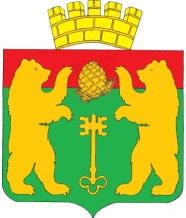 АДМИНИСТРАЦИЯ ПОСЕЛКА КЕДРОВЫЙ
КРАСНОЯРСКОГО КРАЯП О С Т А Н О В Л Е Н И ЕДолжностьМинимальный размер оклада (должностного
оклада), ставки   
 заработной платы, руб.Заведующий библиотекой                              7 037Художественный руководитель                         7 203Контрактный управляющий4 157Специалист по охране труда4 157Специалист по охране труда II категории4 567Специалист по охране труда I категории5 014Системный администратор информационно-коммуникационных систем4157»